Piazza Leonardo da Vinci, 29 - 50059 - (FI)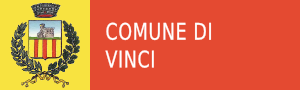 Partita IVA: 01916730482 - Codice Fiscale: 82003210489Tel. 05719331 - Fax 057156388PEC: comune.vinci@postacert.toscana.ithttp://www.comune.vinci.fi.it/	ALLO SPORTELLO UNICO PER L’EDILIZIA - SUE	ALLO SPORTELLO UNICO PER LE ATTIVITA’ PRODUTTIVE - SUAP   sottoscritt  cognome       nome       nat  a       (Prov.   ) il       e residente in Comune di       (Prov.   ) C.a.p.       in       n.       (C.F.       ) - Telefono       - Fax       - e-mail       - PEC       in qualità di:	altro avente titolo (vedi specifiche a pie’ di pagina)  (nel caso di piu’ proprietari/aventi titolo far sottoscrivere la comunicazione ed i relativi elaborati allegati a ciascuno di essi, indicandone le generalità nella dichiarazione sostitutiva relativa al titolo posseduto allegata al presente modulo)	legale rappresentante della         (P.I.       ) con sede in Comune di       (Prov.   ) C.a.p.       in       n.       - Telefono       - Fax       - e-mail       - PEC      , la quale e’        oggetto d’interventoP R E S E N T Ala dichiarazione con procedura abilitativa semplificata ai sensi dell’art. 6 del D.Lgs 03/03/2011, n. 28 e dell’art. 16-bis della L.R. del 24/02/2005, n. 39, per l'attività di costruzione ed esercizio di un impianto alimentato da fonti rinnovabili avente le seguenti caratteristiche (indicare quale tipologia sussiste):	impianti di produzione di energia elettrica da fonti rinnovabili e le relative opere di connessione alla rete elettrica, con capacità di generazione inferiore alle seguenti soglie di potenza (Art. 16-bis, comma 4, lettera a):	1) impianti eolici, escluso quelli realizzabili come attività libera, di potenza inferiore a 60 kW;	2) impianti solari fotovoltaici, escluso quelli realizzabili come attività libera, di potenza inferiore a 20 kW;	3) impianti a fonte idraulica, escluso quelli realizzabili come attività libera, di potenza inferiore a 100 kW;	4) impianti a biomasse, escluso quelli realizzabili come attività libera, di potenza inferiore a 200 kW;	5) impianti alimentati a gas di discarica o gas residuati dei processi di depurazione o biogas, escluso quelli realizzabili come attività libera, di potenza inferiore a 250 kW;	impianti, alimentati da fonti  rinnovabili, di produzione combinata di energia elettrica e calore, quando la capacità di generazione massima è inferiore a 1 megawatt elettrico oppure a 3 megawatt termici (Art. 16-bis, comma 4, lettera b);	installazione di torri anemometriche destinate alla rilevazione del vento aventi tutte le seguenti caratteristiche (Art. 16-bis, comma 4, lettera c):che siano realizzate mediante strutture mobili, semifisse o comunque amovibili;che siano installate in aree non soggette a vincolo o a tutela, a condizione che vi sia il consenso del proprietario del fondo; che la rilevazione abbia durata superiore a trentasei mesi; che dette torri siano rimosse entro un mese dalla conclusione delle attività di rilevazione a cura del soggetto titolare con il ripristino dello stato dei luoghi.	installazione di impianti solari fotovoltaici, escluso quelli realizzabili come attività libera, i cui moduli siano collocati sugli edifici qualora la superficie di detti moduli non superi la superficie complessiva del tetto dell’edificio su cui siano collocati (Art. 16-bis, comma 4, lettera e);Descrizione sintetica dell’impianto da realizzare (indicare, se del caso, anche la superficie complessiva in mq occupata e la potenza in Kw):     ;all’immobile posto in Vinci - località      ,       n.      , costituito da      , avente la seguente rappresentazione catastale:	Catasto Terreni - Foglio n.    - particell       ,       sub.      ;	Catasto Fabbricati - Foglio n.    - particell        sub.      ,       sub.      ,       sub.      ,      ,      .C O M U N I C Ache per le opere e gli interventi previsti si avvarrà dei soggetti di seguito indicati, che sottoscrivono per accettazione la presente dichiarazione:OPERE ARCHITETTONICHE:PROGETTISTA:cognome       nome       nat  a       (Prov.   ) il      , iscritto  de          della Provincia di       al n.       e con studio professionale in Comune di       (Prov.   ) C.a.p.       in       n.        (C.F.       ) - Telefono       - Fax       - e-mail       - PEC      DIRETTORE DEI LAVORI (occorre compilare la dichiarazione di accettazione dell’incarico cui all’allegato 1):	medesimo tecnico incaricato della progettazione	altro professionista abilitato qui di seguito indicato:cognome       nome       nat  a       (Prov.   ) il      , iscritto  de          della Provincia di       al n.       e con studio professionale in Comune di       (Prov.   ) C.a.p.       in       n.        (C.F.       ) - Telefono       - Fax       - e-mail       - PEC      MISURE PER LA SALUTE E SICUREZZA NEI CANTIERI TEMPORANEI E MOBILI (D.LGS 81/2008):RESPONSABILE DEI LAVORI 	non previsto	il soggetto di seguito indicatocognome       nome       nat  a       (Prov.   ) il      , residente in Comune di       (Prov.   ) C.a.p.       in       n.        (C.F.       ) - Telefono       - Fax       - e-mail       - PEC      	per conferma ed accettazione dell’incarico ricevuto	_______________________	( firma )COORDINATORE IN MATERIA DI SICUREZZA E DI SALUTE DURANTE LA PROGETTAZIONE DELL’OPERA	non previsto	il soggetto di seguito indicatocognome       nome       nat  a       (Prov.   ) il      , iscritto  de          della Provincia di       al n.       e con studio professionale in Comune di       (Prov.   ) C.a.p.       in       n.        (C.F.       ) - Telefono       - Fax       - e-mail       - PEC      	per conferma ed accettazione dell’incarico ricevuto	_______________________	( timbro professionale e firma )COORDINATORE IN MATERIA DI SICUREZZA E DI SALUTE DURANTE LA REALIZZAZIONE DELL’OPERA	non previsto	il soggetto di seguito indicatocognome       nome       nat  a       (Prov.   ) il      , iscritto  de          della Provincia di       al n.       e con studio professionale in Comune di       (Prov.   ) C.a.p.       in       n.        (C.F.       ) - Telefono       - Fax       - e-mail       - PEC      	per conferma ed accettazione dell’incarico ricevuto	_______________________	( timbro professionale e firma )OPERE IMPIANTISTICHE DI CUI ALL’ART. 1 - COMMA 2, DEL DECRETO 22/01/2008, N. 37 N.B.: nel caso l’intervento preveda figure professionali diverse per ciascuna tipologia di impianto, compilare l’allegato intercalare “A” per ciascun soggetto incaricato con l’indicazione dell’impianto che compete	non è prevista l’installazione, la trasformazione e l’ampliamento degli impianti sopra richiamati ovvero	è prevista l’installazione, la trasformazione e l’ampliamento dei seguenti impianti: 	LETTERA A)(“impianti di produzione, trasformazione, trasporto, distribuzione, utilizzazione dell'energia elettrica, impianti di protezione contro le scariche atmosferiche, nonché gli impianti per l'automazione di porte, cancelli e barriere”) 	LETTERA B) (“impianti radiotelevisivi, le antenne e gli impianti elettronici in genere”)   	LETTERA C) (“impianti di riscaldamento, di climatizzazione, di condizionamento e di refrigerazione di qualsiasi natura o specie, comprese le opere di evacuazione dei prodotti della combustione e delle condense, e di ventilazione ed aerazione dei locali”)   	LETTERA D) (“impianti idrici e sanitari di qualsiasi natura o specie”)   	LETTERA E) (“impianti per la distribuzione e l’utilizzazione di gas di qualsiasi tipo, compreso le opere di evacuazione dei prodotti della combustione e ventilazione ed areazione dei locali”)   	LETTERA F) (“impianti di sollevamento di persone o di cose per mezzo di ascensori, di montacarichi, di scale  
mobili e simili”) 	LETTERA G) (“impianti di protezione antincendio”)per i quali sono previste le seguenti figure professionali:PROGETTISTA	il professionista abilitato qui di seguito indicato:cognome       nome       nat  a       (Prov.   ) il      , iscritto  de          della Provincia di       al n.       e con studio professionale in Comune di       (Prov.   ) C.a.p.       in       n.        (C.F.       ) - Telefono       - Fax       - e-mail       - PEC      	per conferma ed accettazione dell’incarico ricevuto	_______________________	( timbro professionale e firma )ovvero	il responsabile tecnico dell’impresa installatrice qui di seguito indicato:cognome       nome       nat  a       (Prov.   ) il      , residente in Comune di       (Prov.   ) C.a.p.       in       n.        (C.F.       ) - Telefono       - Fax       - e-mail       - PEC      , in qualità di responsabile tecnico dell’impresa installatrice       con sede in Comune di       (Prov.   ) C.a.p.       in       n.      	per conferma ed accettazione dell’incarico ricevuto	_______________________	( firma )DIRETTORE DEI LAVORI (occorre compilare la dichiarazione di accettazione dell’incarico cui all’allegato 1):	medesimo tecnico incaricato della progettazione impiantistica 	medesimo tecnico incaricato delle opere architettoniche	altro professionista abilitato qui di seguito indicato:cognome       nome       nat  a       (Prov.   ) il       iscritto  de          della Provincia di       al n.      , con studio professionale in Comune di       (Prov.   ) C.a.p.       in       n.        (C.F.      ) - Telefono       - Fax       - e-mail       - PEC      ESECUTORE DEI LAVORI:N.B.: per ciascun esecutore dei lavori compilare l’allegato intercalare “B”      con sede in Comune di       (Prov.   ) C.a.p.       in       n.       - Telefono       - Fax       - e-mail       - PEC       ( P. I.       ), identificata ai fini dell’acquisizione del DURC con i seguenti dati: INPS - Sede di       Codice Ditta n.       / INAIL - Sede di       Matricola Azienda n.       / CASSA EDILE - Provincia di       Codice Identificativo n.      , il cui   è il Sig. cognome       nome       nat  a       (Prov.   ) il      , residente in Comune di       (Prov.   ) C.a.p.       in       n.        (C.F.       ) - Telefono       - Fax       - e-mail       - PEC      (indicare le opere di competenza)	esecutore dei lavori inerenti il progetto architettonico	esecutore dei lavori inerenti l’impianto di cui all’art. 1, comma 2, lettera a), del Decreto 22/01/2008, n. 37	esecutore dei lavori inerenti l’impianto di cui all’art. 1, comma 2, lettera b), del Decreto 22/01/2008, n. 37	esecutore dei lavori inerenti l’impianto di cui all’art. 1, comma 2, lettera c), del Decreto 22/01/2008, n. 37	esecutore dei lavori inerenti l’impianto di cui all’art. 1, comma 2, lettera d), del Decreto 22/01/2008, n. 37	esecutore dei lavori inerenti l’impianto di cui all’art. 1, comma 2, lettera e), del Decreto 22/01/2008, n. 37	esecutore dei lavori inerenti l’impianto di cui all’art. 1, comma 2, lettera g), del Decreto 22/01/2008, n. 37	esecutore dei lavori inerenti      ;Pertanto, allega la seguente documentazione relativa all’Impresa suindicata:dichiarazione di accettazione incarico (compilare dichiarazione di cui all’allegato 2);visura ordinaria presso la C.C.I.A.A.D I C H I A R Aconsapevole che le dichiarazioni false, la falsità negli atti e l’uso di atti falsi comportano l’applicazione delle sanzioni penali previste dall’art. 76 del D.P.R. 28/12/2000 n. 445 e la decadenza dai benefici conseguenti, sotto la propria personale responsabilità:che i lavori avranno inizio:	decorsi trenta giorni dalla data di presentazione della PAS ovvero	successivamente all’acquisizione di atti di assenso ovvero fino all'adozione della determinazione motivata di conclusione del procedimento ai sensi dell'articolo 14-ter, comma 6-bis, della legge 7 agosto 1990, n. 241 o all'esercizio del potere sostitutivo ai sensi dell'articolo 14-quater, comma 3, della medesima legge, essendo necessario acquisire atti di assenso nelle materie di cui al comma 4 dell'articolo 20 della n. 241/1990 di competenza comunale e/o di amministrazioni diverse da quella comunale;che l’immobile interessato dalle opere e rappresentato negli elaborati grafici, è nella piena disponibilità del sottoscritto;che l’intervento non pregiudica i diritti dei terzi e comunque solleva il Comune da ogni responsabilità nei loro confronti;che il presente modello e’ conforme all’originale predisposto dal Comune in distribuzione presso il Servizio Urbanistica e Edilizia privata e pubblicato sul sito internet dello stesso; di essere a conoscenza:che la realizzazione dell’intervento deve essere completata entro tre anni dal perfezionamento della PAS ai sensi dei commi 4 o 5 dell’art. 6 del D.Lgs n.28/2011 e che la realizzazione della parte eventualmente non ultimata è subordinata a nuova dichiarazione;che per la validità della PAS, nel caso in cui l’intervento ricada in zona sottoposta  a vincolo ambientale, paesaggistico o culturale, permane l’onere di acquisizione ed allegazione dello specifico atto di assenso dell’Ente preposto alla tutela del vincolo stesso; di essere consapevole:che l’Amministrazione Comunale, ai sensi dell’art. 6, comma 4, del  D.Lgs n. 28/2011, ove entro il termine di trenta giorni dalla data di presentazione della dichiarazione riscontri l’assenza di una o più delle condizioni stabilite all’art. 6, comma 2 del medesimo decreto, notificherà all’interessato l’ordine motivato di non effettuare il previsto intervento e, in caso di falsa attestazione del professionista abilitato, informa l’autorità giudiziaria e il consiglio dell’ordine di appartenenza;che per le opere ricadenti nell’ambito di applicazione del Titolo IV, Capo I, del D.Lgs. 9 aprile 2008, n. 81 e ss. mm. e/o integrazioni (Attuazione dell’articolo 1 della legge 3 agosto 2007, n. 123, in materia di tutela della salute e della sicurezza nei luoghi di lavoro), l’efficacia della PAS e’ sospesa in caso di inosservanza degli obblighi derivanti dall’art. articolo 90, comma 10 dello stesso decreto legislativo e pertanto si impegna, prima dell’inizio dei lavori, a trasmettere copia della notifica preliminare di cui all’art. 99;che qualora l’intervento interessi la copertura di edifici dovranno prevedersi l’applicazione di idonee misure preventive e protettive che consentano, nella successiva fase di manutenzione, l’accesso, il transito e l’esecuzione dei lavori in quota in condizioni di sicurezza e che la mancata previsione di tali misure determina l’inefficacia della dichiarazione;che, ai sensi dell’art. 20, comma 3, della L.R. del 24/02/2005, n. 39, fatto salvo il ripristino dello stato dei luoghi, l'esecuzione degli interventi oggetto della presente PAS in difformità da quanto dichiarato o da quanto prescritto negli atti di assenso che la accompagnano, è punita con la sanzione amministrativa pecuniaria da €. 500 a €. 30.000, cui sono tenuti in solido il proprietario dell'impianto, l'esecutore delle opere e il direttore dei lavori;che, ai sensi dell’art. 21, commi 1 e 2,  della L.R. del 24/02/2005, n. 39 e qualora non ricorrano le fattispecie di cui al comma 6 del medesimo articolo, l'esecuzione degli interventi oggetto della presente PAS in difformità da quanto dichiarato o da quanto prescritto negli atti di assenso che la accompagnano comporta a carico dei trasgressori l’onere di provvedere al ripristino dello stato dei luoghi e che, in caso di inerzia da parte dei soggetti obbligati, l'amministrazione provvederà d'ufficio a spese degli inadempienti ed il recupero delle relative somme avverrà secondo le norme sulla riscossione delle entrate patrimoniali dello Stato; che inoltre, ai sensi dell’art. 21, comma 3,  della L.R. del 24/02/2005, n. 39, salva l'applicazione delle sanzioni di cui all'art. 20, comma 3, non si fa luogo al ripristino dei luoghi qualora intervenga l'accertamento di conformità di cui all' arti. 209 della L.R. 10/11/2014, n. 65, con l'applicazione della relativa sanzione;S I   O B B L I G Aa trasmettere:la comunicazione di fine lavori;al termine dei lavori, il certificato di collaudo finale con il quale si attesta la conformità dell’opera al progetto presentato con la presente PAS;la ricevuta dell’avvenuta presentazione della variazione catastale conseguente alle opere realizzate ovvero dichiarazione che le stesse non hanno comportato modificazione del classamento;nel caso si verifichi il subentro di altra Impresa esecutrice dei lavori, a comunicare, entro quindici giorni dalla data di avvenuto subentro, i dati identificativi della nuova Impresa, unitamente ai codici di iscrizione identificativi delle posizioni presso INPS, INAIL e CASSA EDILE, fermi restando gli adempimenti di cui al D.Lgs 81/08, art. 90, comma 9;a comunicare senza ritardo ogni variazione dei dati contenuti nella presente dichiarazione;A L L E G Aattestazione di avvenuto pagamento dei diritti di segreteria;dichiarazione/i sostitutiva/e dell’atto di notorietà attestante il titolo posseduto per la presentazione della presente dichiarazione;n.    dichiarazion  relativ  all’Impres  esecutric  dei lavori, attestant  l’avvenuta verifica della documentazione di cui alle lettere a) e b) dell’art. 90, comma 9, del D.Lgs. 9 aprile 2008, n. 81;gli elaborati tecnici per la connessione redatti dal gestore della rete;relazione di asseveramento redatta da professionista abilitato corredata dagli elaborati progettuali e documenti specificati nell’”Elenco generale documenti allegati”;     ;     ;     .     , lì      .	Il Proprietario/i	(o altro/i avente/i titolo)	_______________________Per eventuali comunicazioni dal Servizio Urbanistica ed Edilizia Privata, il sottoscritto/i costituisce/ono domicilio presso il Tecnico asseverante, anche al fine di ricevere anticipatamente per via telematica le comunicazioni sul procedimento.	Il Proprietario/i	(o altro/i avente/i titolo)	_______________________(firma da apporre davanti all’impiegato oppure allegare fotocopia del documento di riconoscimento in corso di validità)La presente dichiarazione è subordinata alla veridicità delle dichiarazioni, autocertificazioni ed attestazioni prodotte dall’interessato, salvi i poteri di verifica e di controllo delle competenti amministrazioni e le ipotesi di decadenza dai benefici conseguiti ai sensi e per gli effetti di cui al D.P.R. 445/00.INFORMATIVA SUL TRATTAMENTO DEI DATI PERSONALI AI SENSI DEL D.LGS. 196/2003L'Amministrazione Comunale di Vinci informa, ai sensi dell'art. 13 D.Lgs. 196/2003, che:il trattamento dei dati conferiti con dichiarazioni / richieste è finalizzato allo svolgimento delle funzioni istituzionali ed in particolare allo sviluppo del relativo procedimento amministrativo ed alle attività ad esso correlate;il conferimento dei dati è obbligatorio per il corretto sviluppo dell'istruttoria e degli altri adempimenti;il mancato conferimento di alcuni o di tutti i dati richiesti comporta l'interruzione / l'annullamento dei procedimenti amministrativi;in relazione al procedimento ed alle attività correlate, il Comune può comunicare i dati acquisiti con le dichiarazioni / richieste ad altri Enti competenti o a collaboratori esterni;il dichiarante può esercitare i diritti previsti dall'art. 7 del D.Lgs. 196/2003, ovvero la modifica, l'aggiornamento e la cancellazione dei dati;titolare della banca dati è il Comune di Vinci nella persona del Sindaco pro tempore;responsabile del trattamento dei dati è l’Ing. Claudia Peruzzi in qualità di Dirigente del Settore Urbanistica ed Ambiente.TITOLO PER LA PRESENTAZIONE DELLA PAS(compilare la presente dichiarazione per ciascun avente titolo)DICHIARAZIONE SOSTITUTIVA DELL’ATTO DI NOTORIETA’sottoscritta da maggiorenne  con capacità di agire (D.P.R. 28 dicembre 2000, n. 445 - art. 47)   sottoscritt  cognome       nome       nat  a       (Prov.   ) il       (C.F.       ) e residente in Comune di       (Prov.   ) C.a.p.       in       n.      , in qualità di       della        ( P.I       ) con sede in Comune di       (Prov.   )  in       n.      , consapevole delle sanzioni penali, nel caso di dichiarazioni non veritiere, di formazione o uso di atti falsi, richiamate dall’art. 76 del D.P.R. 28 dicembre 2000, n. 445D I C H I A R Adi aver titolo a presentare la PAS in quanto:	       oggetto d’intervento;	      della  sopra citata, la quale è        oggetto d’intervento.che  oggetto d’intervento è geometricamente rappresentato come segue:	Catasto Terreni - Foglio n.    - particell       ,       sub.      ,       sub.      ;	Catasto Fabbricati - Foglio n.    - particell        sub.      ,       sub.      ,       sub.      ,      ,      .Dichiara di essere informato, ai sensi e per gli effetti di cui all’art. 13 del D.Lgs. 196/2003 che i dati personali raccolti saranno trattati, anche con strumenti informatici, esclusivamente nell’ambito del procedimento per il quale la presente dichiarazione viene resa.     , lì      .	Il Dichiarante	________________________(firma da apporre davanti all’impiegato oppure allegare fotocopia del documento di riconoscimento in corso di validità)DIFESA DAGLI INCENDI DEL PATRIMONIO BOSCHIVODICHIARAZIONE SOSTITUTIVA DELL’ATTO DI NOTORIETA’sottoscritta da maggiorenne  con capacità di agire (D.P.R. 28 dicembre 2000, n. 445 - art. 47)   sottoscritt  cognome       nome       nat  a       (Prov.   ) il       (C.F.       ) e residente in Comune di       (Prov.   ) C.a.p.       in       n.      , in qualità di       della        ( P.I       ) con sede in Comune di       (Prov.   )  in       n.      , consapevole delle sanzioni penali, nel caso di dichiarazioni non veritiere, di formazione o uso di atti falsi, richiamate dall’art. 76 del D.P.R. 28 dicembre 2000, n. 445D I C H I A R Aai sensi e per gli effetti della Legge 21/11/2000, n. 353, che a far data dal 01/01/1995:	l’area oggetto d’intervento    ricade    non ricade in zona boscata o pascolo, il cui soprassuolo è stato percorso dal fuoco;	il fabbricato oggetto d’intervento  ricade  non ricade in zona boscata o pascolo, il cui soprassuolo è stato percorso dal fuoco.Dichiara di essere informato, ai sensi e per gli effetti di cui all’art. 13 del D.Lgs. 196/2003 che i dati personali raccolti saranno trattati, anche con strumenti informatici, esclusivamente nell’ambito del procedimento per il quale la presente dichiarazione viene resa.     , lì      .	Il Dichiarante	________________________(firma da apporre davanti all’impiegato oppure allegare fotocopia del documento di riconoscimento in corso di validità)PROCEDURA ABILITATIVA SEMPLIFICATA- RELAZIONE DI ASSEVERAMENTO -   sottoscritt  cognome       nome       nat  a       (Prov.    ) il       (C.F.       ) iscritto  de          della Provincia di       al n.      , con studio professionale in Comune di       (Prov.   ) C.a.p.       in       n.       - Telefono       - Fax       - e-mail       - PEC      , in riferimento all’attività di costruzione ed esercizio di un impianto alimentato da fonti rinnovabili da realizzare sull’immobile posto in Vinci - località      ,       n.      , costituito da      , ai sensi e per gli effetti dell’art. 6, comma 2 del D.Lgs 03/03/2011, n. 28 e dell’art. 16-bis della L.R. del 24/02/2005, n. 39, A S S E V E R Asotto la propria responsabilità, quale professionista incaricato della progettazione tecnica dei lavori previsti dalla presente PAS, assumendo la qualifica di persona esercente un servizio di pubblica necessità ai sensi degli artt. 359 e 481 del codice penale e consapevole delle responsabilità penali previste in caso di dichiarazioni mendaci o che affermano fatti non conformi al vero, che le opere e gli interventi previsti risultano:conformi alla L.R. del 24/02/2005, n. 39, alle sue disposizioni attuative e agli strumenti di programmazione di cui al capo II della medesima Legge;conformi agli strumenti della pianificazione urbanistica comunali adottati o approvati ed al Regolamento Edilizio, nonché il rispetto delle altre normative di settore aventi incidenza sulla disciplina dell’attività edilizia e, in particolare, alle norme antisismiche, di sicurezza, antincendio, igienico-sanitarie ed alle norme relative all’efficienza energetica;A TAL FINE DICHIARAconsapevole che le dichiarazioni false, la falsità negli atti e l’uso di atti falsi comportano l’applicazione delle sanzioni penali previste dall’art. 76 del D.P.R. 28/12/2000 n. 445 e la decadenza dai benefici conseguenti:che gli elaborati rappresentano lo stato reale di consistenza del bene, legittimato sotto il profilo urbanistico-edilizio dagli atti amministrativi indicati nella dichiarazione allegata:che il progetto è conforme alle disposizioni del Codice Civile, anche in relazione ai diritti di terzi e delle proprietà confinanti;che gli interventi e le opere da realizzare sono le seguenti (descrizione sommaria dell’intervento):     ;Il tutto come evidenziato negli elaborati progettuali allegati alla presente.che negli strumenti della pianificazione territoriale ed urbanistica approvati o adottati del Comune di Vinci  oggetto d’intervento ricade come segue:PIANO STRUTTURALE (Sistema/Sottosistema/Ambito):      ;REGOLAMENTO URBANISTICO (indicare categorie d’intervento, destinazioni d’uso, materiali e trattamenti del progetto di suolo):      ;che l'attività di costruzione ed esercizio dell’impianto alimentato da fonti rinnovabili, in relazione alla classificazione di cui all’art. 16-bis della L.R. del 24/02/2005, n. 39, ricade nel   seguent  tipologi :	impianti di produzione di energia elettrica da fonti rinnovabili e le relative opere di connessione alla rete elettrica, con capacità di generazione inferiore alle seguenti soglie di potenza (Art. 16-bis, comma 4, lettera a):	1) impianti eolici, escluso quelli realizzabili come attività libera, di potenza inferiore a 60 kW;	2) impianti solari fotovoltaici, escluso quelli realizzabili come attività libera, di potenza inferiore a 20 kW;	3) impianti a fonte idraulica, escluso quelli realizzabili come attività libera, di potenza inferiore a 100 kW;	4) impianti a biomasse, escluso quelli realizzabili come attività libera, di potenza inferiore a 200 kW;	5) impianti alimentati a gas di discarica o gas residuati dei processi di depurazione o biogas, escluso quelli realizzabili come attività libera, di potenza inferiore a 250 kW;	impianti, alimentati da fonti  rinnovabili, di produzione combinata di energia elettrica e calore, quando la capacità di generazione massima è inferiore a 1 megawatt elettrico oppure a 3 megawatt termici (Art. 16-bis, comma 4, lettera b);	installazione di torri anemometriche destinate alla rilevazione del vento aventi tutte le seguenti caratteristiche (Art. 16-bis, comma 4, lettera c):che siano realizzate mediante strutture mobili, semifisse o comunque amovibili;che siano installate in aree non soggette a vincolo o a tutela, a condizione che vi sia il consenso del proprietario del fondo; che la rilevazione abbia durata superiore a trentasei mesi; che dette torri siano rimosse entro un mese dalla conclusione delle attività di rilevazione a cura del soggetto titolare con il ripristino dello stato dei luoghi.	installazione di impianti solari fotovoltaici, escluso quelli realizzabili come attività libera, i cui moduli siano collocati sugli edifici qualora la superficie di detti moduli non superi la superficie complessiva del tetto dell’edificio su cui siano collocati (Art. 16-bis, comma 4, lettera e);che, ai fini dei vincoli sovraordinati nonche’ quelli che derivano dagli strumenti della pianificazione territoriale ed urbanistica comunale, l’immobile e/o l’area oggetto d’intervento:che le opere e gli interventi previsti:Pertanto le opere e gli interventi:	non sono soggetti alla preventiva acquisizione di atti di assenso;	sono soggetti alla preventiva acquisizione dei seguenti atti di assenso nelle materie di cui al comma 4 dell'articolo 20 della n. 241/1990 di competenza comunale e/o di amministrazioni diverse da quella comunale, che si allegano:        ;        ;        ;	sono soggetti alla preventiva acquisizione dei seguenti atti di assenso nelle materie di cui al comma 4 dell'articolo 20 della n. 241/1990 di competenza comunale e/o di amministrazioni diverse da quella comunale, per i quali sono allegati gli elaborati tecnici richiesti dalle norme di settore per l’acquisizione degli stessi:        ;        ;        .Fanno parte integrante e sostanziale della presente relazione di asseveramento, i documenti indicati nell”Elenco generale documenti allegati”, necessari per consentire le verifiche di competenza dell’Amministrazione.     , lì      .	Il Tecnico Asseverante	___________________________	(timbro e firma)(firma da apporre davanti all’impiegato oppure allegare fotocopia del documento di riconoscimento in corso di validità)La presente dichiarazione è subordinata alla veridicità delle dichiarazioni, autocertificazioni ed attestazioni prodotte dall’interessato, salvi i poteri di verifica e di controllo delle competenti amministrazioni e le ipotesi di decadenza dai benefici conseguiti ai sensi e per gli effetti di cui al D.P.R. 445/00.INFORMATIVA SUL TRATTAMENTO DEI DATI PERSONALI AI SENSI DEL D.LGS. 196/2003L'Amministrazione Comunale di Vinci informa, ai sensi dell'art. 13 D.Lgs. 196/2003, che:il trattamento dei dati conferiti con dichiarazioni / richieste è finalizzato allo svolgimento delle funzioni istituzionali ed in particolare allo sviluppo del relativo procedimento amministrativo ed alle attività ad esso correlate;il conferimento dei dati è obbligatorio per il corretto sviluppo dell'istruttoria e degli altri adempimenti;il mancato conferimento di alcuni o di tutti i dati richiesti comporta l'interruzione / l'annullamento dei procedimenti amministrativi;in relazione al procedimento ed alle attività correlate, il Comune può comunicare i dati acquisiti con le dichiarazioni / richieste ad altri Enti competenti o a collaboratori esterni;il dichiarante può esercitare i diritti previsti dall'art. 7 del D.Lgs. 196/2003, ovvero la modifica, l'aggiornamento e la cancellazione dei dati;titolare della banca dati è il Comune di Vinci nella persona del Sindaco pro tempore;responsabile del trattamento dei dati è l’Ing. Claudia Peruzzi in qualità di Dirigente del Settore Edilizia ed UrbanisticaELENCO GENERALE DOCUMENTI ALLEGATI(i documenti contrassegnati con * sono obbligatori per la verifica dell’intervento)	* Estratto dalla mappa catastale, dal Piano Strutturale e dal Regolamento Urbanistico con localizzazione dell’immobile/area oggetto d’intervento;	* Documentazione fotografica a colori dell’immobile oggetto d’intervento, delle pertinenze e delle parti sulle quali si intende intervenire, con planimetria indicante i punti di scatto;	* Elaborati grafici previsti dal REC - Stato Attuale, Stato Modificato e Stato Sovrapposto;	* Relazione tecnica illustrativa dell’intervento;	* Dichiarazione inerente la legittimita’ urbanistico-edilizia dell’immobile oggetto d’intervento;	* Elaborati tecnici per la connessione redatti dal gestore della rete;	Documentazione catastale, costituiti da:      ;	Relazione idrogeologica;	Relazione geologico-tecnica di cui al D.M.11/03/1988 e di verifica dell’intervento rispetto alle condizioni della categoria di fattibilità previste dalle N.T.A. del R.U.;	Autorizzazione dell’Unione dei Comuni del  Circondario Empolese Valdelsa, per vincolo idrogeologico; 	Dichiarazione inviata all’Unione dei Comuni del Circondario Empolese Valdelsa, per vincolo idrogeologico;	Autorizzazione dell’Unione dei Comuni del  Circondario Empolese Valdelsa, per vincolo Acque Pubbliche;	Autorizzazione Paesaggistica n.    del       rilasciata dal Comune di Vinci, per vincolo paesistico-ambientale;	Autorizzazione n.    del       rilasciato dal Ministero per i Beni e le Attività Culturali, per immobili di interesse artistico - storico ed archeologico;	Determinazione del Comune di Vinci - Settore IV,  per vincolo D.P.C.M. 05/11/1999 - Norma 6 - Aree Allagate;	Documentazione per la verifica dell’intervento rispetto al P.A.I. - Aree PI3 - PI4 - PF3 - PF4; 	Documentazione per la verifica dell’intervento rispetto alla L.R. 21 maggio 2012, n. 21;	Documentazione per la verifica dell’intervento rispetto alla categoria di fattibilità geologica, idraulica e sismica previste dalle N.T.A. del R.U.;	relazione inerente il contenimento energetico degli edifici e rendimento energetico nell’edilizia (L. 09/01/1991, n. 10 - D.Lgs 19/08/2005, n. 192 - L.R. n. 39/2005);	Progetto impianto      ;	Parere sulla valutazione del progetto del Comando Provinciale Vigili del Fuoco;	Attestato di avvenuto deposito all’Ufficio Tecnico del Genio Civile del progetto strutturale;	Documentazione inquinamento acustico;	Concessione dell’Unione dei Comuni del Circondario, per occupazione temporanea di spazi ed aree pubbliche;	Concessione del Comune di Vinci, per occupazione permanente spazi ed aree pubbliche;	Concessione dell’Unione dei Comuni del Circondario, per occupazione permanente di spazi ed aree pubbliche;	Parere A.U.S.L.- Gruppo Operativo Nuovi Insediamenti Produttivi;	Parere A.R.P.A.T- Servizio Subprovinciale di Empoli Valdelsa; 	Copia della notifica preliminare di cui all’art. 99 del D.Lgs. 9 aprile 2008, n. 81 trasmessa agli Organi competenti;	Piano di bonifica dell’amianto con ricevuta di avvenuta notifica presso l’ A.U.S.L.;	Documentazione e certificazione di conformità per verifica parametri igienico-sanitari ed ambientali;	Documentazione e certificazione atta a dimostrare quanto previsto dall’art. 141, commi 13 e 14 della L.R. 65/2014;	n.    intercalari “A”	   n.    intercalari “B”	     ;	     ;	     .La documentazione di cui ai punti non selezionati non viene presentata in quanto non necessaria alla dimostrazione della legittimità dell’intervento.     , lì      . 	Il Proprietario (o altro avente titolo) 				          Il Tecnico Asseverante 	      __________________________					 __________________________                                                                                                                                  ( timbro e firma )(compilare solo il caso ricorrente)	ALEGITTIMITA’ URBANISTICO-EDILIZIA DELL’IMMOBILE OGGETTO D’INTERVENTOImmobili costruiti ante il	  31/10/1942Immobili costruiti tra il	  31/10/1942 ed il 01/09/1967 *	(* solo per quelli ricadenti all’interno dei centri abitati)   sottoscritt  cognome       nome       nat  a       (Prov.   ) il       (C.F.       ), con studio professionale in Comune di       (Prov.   ) C.a.p.       in       n.      , iscritto  de          della Provincia di       al n.       in qualità di Tecnico Progettista delle opere da realizzare all’immobile posto in Vinci, località      ,       n.      , consapevole delle sanzioni penali, nel caso di dichiarazioni non veritiere, di formazione o uso di atti falsi, richiamate dall’art. 76 del D.P.R. 28 dicembre 2000, n. 445, nonché ai sensi dell’art. 145, comma 4, della L.R. 10/11/2014, n. 65D I C H I A R Ache la destinazione d’uso dell  unità immobiliar  cui e’ funzionale l’impianto alimentato da fonti rinnovabili oggetto d’intervento è la seguente:categoria funzionale utilizzazione specifica      ;la legittimità dello stato di fatto dell  unità immobiliar  suddett , rappresentato negli elaborati grafici allegati, in quanto:la costruzione dell’immobile di cui  tal  unità immobiliar  è iniziata antecedentemente al      31/10/1942  ovvero      tra il 31/10/1942 ed il 01/09/1967      all’interno      all’esterno dei “centri abitati” così come perimetrati con Deliberazione del C.C. n. 28 del 18/03/1986;successivamente al      31/10/1942      01/09/1967, l  unità immobiliar  suddett :	 stat  oggetto di interventi edilizi;ovvero	 stat  oggetto di interventi edilizi, eccezion fatta per quelli:	realizzati in assenza e/o in difformità dei relativi titoli abilitativi e regolarizzati con i seguenti atti:(indicare negli spazi sottostanti tutti gli atti amministrativi con cui sono state legittimate le opere realizzate sull’immobile quali ad esempio: Licenze/Concessioni/Autorizzazioni Edilizie in sanatoria, Permessi di Costruire in sanatoria, Attestazioni di conformità, Condoni edilizi, Sanzioni pecuniarie, ecc.)     ;     ;     ;     ;	realizzati in conformità ai seguenti titoli abilitativi:(indicare negli spazi sottostanti tutti i titoli abilitativi rilasciati/depositati per l’esecuzione di opere edilizie sull’immobile quali ad esempio: Nullaosta/Licenze/Concessioni/Autorizzazioni Edilizie, Permessi di Costruire, DIA, SCIA, Comunicazioni di attività libere, ecc.)     ;     ;     ;     ;     , lì      .	Il Tecnico Progettista	___________________________	(timbro e firma leggibile)(firma da apporre davanti all’impiegato oppure allegare fotocopia del documento di riconoscimento in corso di validità)	BLEGITTIMITA’ URBANISTICO-EDILIZIA DELL’IMMOBILE OGGETTO D’INTERVENTOImmobili costruiti dopo il	  01/09/1967   sottoscritt  cognome       nome       nat  a       (Prov.   ) il       (C.F.       ), con studio professionale in Comune di       (Prov.   ) C.a.p.       in       n.      , iscritto  de          della Provincia di       al n.       in qualità di Tecnico Progettista delle opere da realizzare all’immobile posto in Vinci, località      ,       n.      , consapevole delle sanzioni penali, nel caso di dichiarazioni non veritiere, di formazione o uso di atti falsi, richiamate dall’art. 76 del D.P.R. 28 dicembre 2000, n. 445, nonché ai sensi dell’art. 145, comma 4, della L.R. 10/11/2014, n. 65D I C H I A R Ache la destinazione d’uso dell  unità immobiliar  cui e’ funzionale l’impianto alimentato da fonti rinnovabili oggetto d’intervento è la seguente:categoria funzionale utilizzazione specifica      ;la legittimità dello stato di fatto dell  unità immobiliar  suddett , rappresentato negli elaborati grafici allegati, in quanto:la costruzione dell’immobile di cui  tal  unità immobiliar  è stata realizzata :	in conformità ai seguenti titoli abilitativi:(indicare negli spazi sottostanti tutti i titoli abilitativi rilasciati per la costruzione dell’immobile quali ad esempio: Nullaosta/Licenze/Concessioni Edilizie, Permessi di Costruire)     ;     ;	in assenza e/o in difformità dei relativi titoli abilitativi e regolarizzata con i seguenti atti:(indicare negli spazi sottostanti tutti gli atti amministrativi con cui sono state legittimate le opere realizzate sull’immobile quali ad esempio: Licenze/Concessioni/Autorizzazioni Edilizie in sanatoria, Permessi di Costruire in sanatoria, Attestazioni di conformità, Condoni edilizi, Sanzioni pecuniarie, ecc.)     ;     ;successivamente alla data di costruzione dell’immobile l  unità immobiliar  suddett :	 stat  oggetto di interventi edilizi;	ovvero	 stat  oggetto di interventi edilizi, eccezion fatta per quelli:	realizzati in assenza e/o in difformità dei relativi titoli abilitativi e regolarizzati con i seguenti atti:(indicare negli spazi sottostanti tutti gli atti amministrativi con cui sono state legittimate le opere realizzate sull’immobile quali ad esempio: Licenze/Concessioni/Autorizzazioni Edilizie in sanatoria, Permessi di Costruire in sanatoria, Attestazioni di conformità, Condoni edilizi, Sanzioni pecuniarie, ecc.)     ;     ;	realizzati in conformità ai seguenti titoli abilitativi:(indicare negli spazi sottostanti tutti i titoli abilitativi rilasciati/depositati per l’esecuzione di opere edilizie sull’immobile quali ad esempio: Nullaosta/Licenze/Concessioni/Autorizzazioni Edilizie, Permessi di Costruire, DIA, SCIA, Comunicazioni di attività libere, ecc.)     ;     ;     , lì      .	Il Tecnico Progettista	___________________________	(timbro e firma leggibile)(firma da apporre davanti all’impiegato oppure allegare fotocopia del documento di riconoscimento in corso di validità)INTERCALARE “A”	Numero intercalare    di   OPERE IMPIANTISTICHE DI CUI ALL’ART. 1 - COMMA 2, DEL DECRETO 22/01/2008, N. 37 	non è prevista l’installazione, la trasformazione e l’ampliamento degli impianti sopra richiamati ovvero	è prevista l’installazione, la trasformazione e l’ampliamento dei seguenti impianti: 	LETTERA A)(“impianti di produzione, trasformazione, trasporto, distribuzione, utilizzazione dell'energia elettrica, impianti di protezione contro le scariche atmosferiche, nonché gli impianti per l'automazione di porte, cancelli e barriere”) 	LETTERA B) (“impianti radiotelevisivi, le antenne e gli impianti elettronici in genere”)   	LETTERA C) (“impianti di riscaldamento, di climatizzazione, di condizionamento e di refrigerazione di qualsiasi natura o specie, comprese le opere di evacuazione dei prodotti della combustione e delle condense, e di ventilazione ed aerazione dei locali”)   	LETTERA D) (“impianti idrici e sanitari di qualsiasi natura o specie”)   	LETTERA E) (“impianti per la distribuzione e l’utilizzazione di gas di qualsiasi tipo, compreso le opere di evacuazione dei prodotti della combustione e ventilazione ed areazione dei locali”)   	LETTERA F) (“impianti di sollevamento di persone o di cose per mezzo di ascensori, di montacarichi, di scale  
mobili e simili”) 	LETTERA G) (“impianti di protezione antincendio”)per i quali sono previste le seguenti figure professionali:PROGETTISTA	il professionista abilitato qui di seguito indicato:cognome       nome       nat  a       (Prov.   ) il      , iscritto  de          della Provincia di       al n.       e con studio professionale in Comune di       (Prov.   ) C.a.p.       in       n.        (C.F.       ) - Telefono       - Fax       - e-mail       - PEC      	per conferma ed accettazione dell’incarico ricevuto	_______________________	( timbro professionale e firma )ovvero	il responsabile tecnico dell’impresa installatrice qui di seguito indicato:cognome       nome       nat  a       (Prov.   ) il      , residente in Comune di       (Prov.   ) C.a.p.       in       n.        (C.F.       ) - Telefono       - Fax       - e-mail       - PEC      , in qualità di responsabile tecnico dell’impresa installatrice       con sede in Comune di       (Prov.   ) C.a.p.       in       n.      	per conferma ed accettazione dell’incarico ricevuto	_______________________	( firma )DIRETTORE DEI LAVORI (occorre compilare la dichiarazione di accettazione dell’incarico cui all’allegato 1):	medesimo tecnico incaricato della progettazione impiantistica 	medesimo tecnico incaricato delle opere architettoniche	altro professionista abilitato qui di seguito indicato:cognome       nome       nat  a       (Prov.   ) il       iscritto  de          della Provincia di       al n.      , con studio professionale in Comune di       (Prov.   ) C.a.p.       in       n.        (C.F.      ) - Telefono       - Fax       - e-mail       - PEC      INTERCALARE “B”	Numero intercalare    di   ESECUTORE DEI LAVORI:      con sede in Comune di       (Prov.   ) C.a.p.       in       n.       - Telefono       - Fax       - e-mail       - PEC       ( P. I.       ), identificata ai fini dell’acquisizione del DURC con i seguenti dati: INPS - Sede di       Codice Ditta n.       / INAIL - Sede di       Matricola Azienda n.       / CASSA EDILE - Provincia di       Codice Identificativo n.      , il cui   è il Sig. cognome       nome       nat  a       (Prov.   ) il      , residente in Comune di       (Prov.   ) C.a.p.       in       n.        (C.F.       ) - Telefono       - Fax       - e-mail       - PEC      (indicare le opere di competenza)	esecutore dei lavori inerenti il progetto architettonico	esecutore dei lavori inerenti l’impianto di cui all’art. 1, comma 2, lettera a), del Decreto 22/01/2008, n. 37	esecutore dei lavori inerenti l’impianto di cui all’art. 1, comma 2, lettera b), del Decreto 22/01/2008, n. 37	esecutore dei lavori inerenti l’impianto di cui all’art. 1, comma 2, lettera c), del Decreto 22/01/2008, n. 37	esecutore dei lavori inerenti l’impianto di cui all’art. 1, comma 2, lettera d), del Decreto 22/01/2008, n. 37	esecutore dei lavori inerenti l’impianto di cui all’art. 1, comma 2, lettera e), del Decreto 22/01/2008, n. 37	esecutore dei lavori inerenti l’impianto di cui all’art. 1, comma 2, lettera g), del Decreto 22/01/2008, n. 37	esecutore dei lavori inerenti      .Pertanto, allega la seguente documentazione relativa all’Impresa suindicata:dichiarazione di accettazione incarico (compilare dichiarazione di cui all’allegato 2);visura ordinaria presso la C.C.I.A.A.ALLEGATO 1DICHIARAZIONE DEL DIRETTORE DEI LAVORI   sottoscritt  cognome       nome       nat  a       (Prov.    ) il       (C.F.       ) iscritto  de          della Provincia di       al n.      , con studio professionale in Comune di       (Prov.   ) C.a.p.       in       n.       - Telefono       - Fax       - e-mail       - PEC      , consapevole che le dichiarazioni false, la falsità negli atti e l’uso di atti falsi comportano l’applicazione delle sanzioni penali previste dall’art. 76 del D.P.R. 445/2000 e la decadenza dai benefici conseguenti, si impegna ad aggiornare le informazioni anagrafiche-fiscali nel caso in cui vi siano variazioni nel corso dei lavori ed assume la responsabilità dell’esattezza e veridicità di quanto dichiarato per la parte di sua competenza,D I C H I A R Adi accettare l’incarico di	direttore dei lavori inerente il progetto architettonico	direttore dei lavori inerente il progetto  relativo al contenimento del consumo di energia degli edifici	direttore dei lavori inerente l’impianto di cui all’art. 1, comma 2, lettera a), del Decreto 22/01/2008, n. 37	direttore dei lavori inerente l’impianto di cui all’art. 1, comma 2, lettera b), del Decreto 22/01/2008, n. 37	direttore dei lavori inerente l’impianto di cui all’art. 1, comma 2, lettera c), del Decreto 22/01/2008, n. 37	direttore dei lavori inerente l’impianto di cui all’art. 1, comma 2, lettera d), del Decreto 22/01/2008, n. 37	direttore dei lavori inerente l’impianto di cui all’art. 1, comma 2, lettera e), del Decreto 22/01/2008, n. 37	direttore dei lavori inerente l’impianto di cui all’art. 1, comma 2, lettera g), del Decreto 22/01/2008, n. 37	direttore dei lavori inerente      relativamente agli interventi ed alle opere previste nella presente PAS.     , lì      .	Firmato	_________________________	(timbro e firma)(firma da apporre davanti all’impiegato oppure allegare fotocopia del documento di riconoscimento in corso di validità)La presente dichiarazione è subordinata alla veridicità delle dichiarazioni, autocertificazioni ed attestazioni prodotte dall’interessato, salvi i poteri di verifica e di controllo delle competenti amministrazioni e le ipotesi di decadenza dai benefici conseguiti ai sensi e per gli effetti di cui al D.P.R. 445/00.ALLEGATO 2DICHIARAZIONE DELL’IMPRESA ESECUTRICE DEI LAVORI    sottoscritt  cognome       nome       nat  a       (Prov.    ) il       (C.F.       ) residente in Comune di       (Prov.   ) C.a.p.       in       n.       - Telefono       - Fax       - e-mail       - PEC      , in qualità di  Titolare firmatario dell’impresa individuale        Legale rappresentante della Società       con sede in Comune di       (Prov.   ) C.a.p.       in       n.       - Telefono       - Fax       - e-mail       - PEC       (Partita IVA       ), identificata ai fini dell’acquisizione del DURC con i seguenti dati: INPS - Sede di       Codice Ditta n.       / INAIL - Sede di       Matricola Azienda n.       / CASSA EDILE - Provincia di       Codice Identificativo n.      , consapevole che le dichiarazioni false, la falsità negli atti e l’uso di atti falsi comportano l’applicazione delle sanzioni penali previste dall’art. 76 del D.P.R. 445/2000 e la decadenza dai benefici conseguenti, si impegna ad aggiornare le informazioni anagrafiche-fiscali nel caso in cui vi siano variazioni nel corso dei lavori ed assume la responsabilità dell’esattezza e veridicità di quanto dichiarato per la parte di sua competenza,D I C H I A R Adi accettare l’incarico di	esecutore dei lavori inerenti il progetto architettonico	esecutore dei lavori inerenti l’impianto di cui all’art. 1, comma 2, lettera a), del Decreto 22/01/2008, n. 37	esecutore dei lavori inerenti l’impianto di cui all’art. 1, comma 2, lettera b), del Decreto 22/01/2008, n. 37	esecutore dei lavori inerenti l’impianto di cui all’art. 1, comma 2, lettera c), del Decreto 22/01/2008, n. 37	esecutore dei lavori inerenti l’impianto di cui all’art. 1, comma 2, lettera d), del Decreto 22/01/2008, n. 37	esecutore dei lavori inerenti l’impianto di cui all’art. 1, comma 2, lettera e), del Decreto 22/01/2008, n. 37	esecutore dei lavori inerenti l’impianto di cui all’art. 1, comma 2, lettera g), del Decreto 22/01/2008, n. 37	esecutore dei lavori inerenti      ;relativamente agli interventi ed alle opere previste nella presente PAS.     , lì      .	Firmato	_________________________	(timbro e firma)Si allega:visura ordinaria presso la C.C.I.A.A.copia del documento di riconoscimento in corso di validità.(firma da apporre davanti all’impiegato oppure allegare fotocopia del documento di riconoscimento in corso di validità)La presente dichiarazione è subordinata alla veridicità delle dichiarazioni, autocertificazioni ed attestazioni prodotte dall’interessato, salvi i poteri di verifica e di controllo delle competenti amministrazioni e le ipotesi di decadenza dai benefici conseguiti ai sensi e per gli effetti di cui al D.P.R. 445/00.Spazio riservato all’UfficioProtocollo GeneraleSpazio riservato all’UfficioPRATICA N.                 /(timbro)OGGETTO:   PAS - PROCEDURA ABILITATIVASEMPLIFICATAD.LGS. 28/2011 E L.R. 39/2005 Procedura abilitativa semplificata per gli impianti alimentati da energia rinnovabile ai sensi dell’art. 6 del D.Lgs 03/03/2011, n. 28 e art. 16-bis L.R. 24/02/2005, n. 39  nuovo intervento  variante (PAS presentata in data       e registrata al Prot. Gen. n.       - Prat. n.    /    )  E’ interessato  Non è interessatoPerimetrazione delle zone omogenee A) di cui al decreto del Ministro dei Lavori Pubblici 2 aprile 1968, n. 1444 e in quelle equipollenti  E’ interessato  Non è interessatoFascia di rispetto stradale ai sensi del Nuovo Codice della Strada (D.Lgs. 30/04/1992, n. 285) per cui:  non si allega l’Autorizzazione/Concessione dell’Ente proprietario della strada poiche’ non richiesto per il tipo di opera  si allega l’Autorizzazione/Concessione dell’Ente proprietario della strada   E’ interessato  Non è interessatoFascia di rispetto cimiteriale (R.D. 27/07/1934, n. 1265 “Testo unico delle leggi sanitarie”)  E’ interessato  Non è interessatoFascia di rispetto elettrodotti (L. 22/02/2001, n. 36 - D.P.C.M. 08/07/2003) per cui:  si allega la documentazione prevista dalla normativa vigente  E’ interessato  Non è interessatoFascia di rispetto Acque Pubbliche  (R.D. 25/07/1904, n. 523), per cui:  si allega l’Autorizzazione dell’Unione dei Comuni del Circondario Empolese Valdelsa  E’ interessato  Non è interessatoVincolo Idrogeologico (R.D. 30/12/1923, n. 3267 - L.R. 21/03/2000, n. 39 - D.G.E. del Circondario Empolese Valdelsa del 07/09/2004, n. 38), per cui:  non si allega la relativa documentazione in quanto intervento di cui al Titolo III, Capo III, Sezione II, della D.P.G.R. 08/08/2003, n. 48/R  si allega l’Autorizzazione dell’Unione dei Comuni del Circondario Empolese Valdelsa  si allega la Dichiarazione inviata all’Unione dei Comuni del Circondario Empolese Valdelsa  E’ interessato  Non è interessatoVincolo paesistico-ambientale ai sensi del D.Lgs. 22/01/2004, n. 42, per cui:  non si allega la relativa Autorizzazione Paesaggistica, in quanto intervento di cui all’art. 149 del D.Lgs. 22/01/2004, n. 42  si allega l’Autorizzazione Paesaggistica rilasciata dal Comune di Vinci - Settore IV - Urbanistica ed Ambiente  E’ interessato  Non è interessatoVincolo artistico-storico ai sensi del D.Lgs. 22/01/2004, n. 42, per cui:  si allega l’Autorizzazione rilasciata dal Ministero per i Beni e le Attività Culturali  E’ interessato  Non è interessatoVincolo archeologico ai sensi del D.Lgs. 22/01/2004, n. 42, per cui:  si allega l’Autorizzazione rilasciata dal Ministero per i Beni e le Attività  Culturali  E’ interessato  Non è interessatoPiano di Indirizzo Territoriale (P.I.T.) approvato con D.C.R.T. del 24/07/2007, n. 72 - art. 36, punto 3 - “Misure generali di salvaguardia”  E’ interessato  Non è interessatoPiano di Indirizzo Territoriale (P.I.T.) con valenza di Piano Paesaggistico adottato con D.C.R.T. del 02/07/20014, n. 58 - art. 38 - “Misure generali di salvaguardia”  E’ interessato  Non è interessatoL. 18/05/1989, n. 183 “Norme per il riassetto organizzativo e funzionale della difesa del suolo” - D.P.C.M. 05/11/1999 “Approvazione Piano stralcio relativo alla riduzione del rischio idraulico del bacino dell’Arno”, per cui:  si allega la Determinazione rilasciata dal Comune di Vinci -  Settore IV - Urbanistica ed Ambiente relativa agli accertamenti di cui alla Norma 6 del D.P.C.M.  trattandosi di intervento da realizzare integralmente a livello di piano posto sopra la quota di sicurezza idraulica, si allega la verifica della quota con dichiarazione attestante la non occorrenza di alcun accertamento sull’incremento di rischio  E’ interessato  Non è interessatoPiano di Assetto Idrogeologico (P.A.I.) approvato con D.P.C.M. 06/05/2005 - Area    PI3   PI4   PF3   PF4, per cui:  si allega la documentazione attestante la verifica dell’intervento rispetto alle suddette norme  E’ interessato  Non è interessatoL.R. 21 maggio 2012, n. 21 “Disposizioni urgenti in materia di difesa dal rischio idraulico e tutela dei corsi d’acqua” per cui:  si allega l’asseverazione prevista dall’art. 2 - comma 8  E’ interessato  Non è interessatoCondizioni di pericolosità geologica derivanti dallo studio geologico di supporto al Piano Strutturale     G2      G3      G4, per cui:  si allega la documentazione e le verifiche richieste dalle condizioni della categoria di fattibilità previste dalle N.T.A. del R.U.  E’ interessato  Non è interessatoCondizioni di pericolosità idraulica derivanti dallo studio idrologico-idraulico di supporto al Piano Strutturale     I2      I3     I4, per cui:  si allega la documentazione e le verifiche richieste dalle condizioni della categoria di fattibilità previste dalle N.T.A. del R.U.  E’ interessato  Non è interessatoCondizioni di pericolosità sismica locale derivanti dallo studio di microzonazione sismica elaborato per il R.U.   S2      S3     S4, per cui:  si allega la documentazione e le verifiche richieste dalle condizioni della categoria di fattibilità previste dalle N.T.A. del R.U.  Necessita  Non necessitaContenimento energetico degli edifici e rendimento energetico nell’edilizia (L. 09/01/1991, n. 10 - D.Lgs 19/08/2005, n. 192 - L.R. n. 39/2005), per cui:  si allega la specifica relazione prevista contenente i calcoli e le verifiche richiesti  Necessita  Non necessitaProgetto degli impianti (Decreto del Ministero dello Sviluppo Economico n. 37 del 22/01/2008 - art. 5), per cui:  si allegano i relativi progetti  Necessita  Non necessitaControllo da parte del Comando Provinciale dei Vigili del Fuoco per attività soggette a prevenzione incendi (D.P.R. 01/08/2011, n. 151 - D.M. 07/08/2012), per cui:  si allega il parere sulla valutazione del progetto  Necessita  Non necessitaProgetto relativo agli interventi strutturali da realizzare (D.P.R. 06/06/2001, n. 380 - L.R. 10/11/2014, n. 65 - D.P.G.R. 09/07/2009, n. 36/R), per cui:  si allega l’attestato di avvenuto deposito presso l’Ufficio Tecnico del Genio Civile  Necessita  Non necessitaDocumentazione inquinamento acustico (L. 26/10/1995, n. 447 - L.R. 01/12/1998, n. 89 - D.P.G.R. 2/R/2014 - Delibera C.C. 27/03/2014, n. 11), per cui:  si allega la documentazione richiesta (impatto acustico, valutazione previsionale di clima acustico, valutazioni dei requisiti acustici passivi nonche’ quanto previsto per le attività temporanee)  Necessita  Non necessitaConcessione del Comune di Vinci - Settore IV - Urbanistica ed Ambiente, per l’occupazione permanente di spazi ed aree pubbliche (Regolamento approvato con Delibera C.C. 22/03/2005, n. 15), per cui:   si allega copia della relativa Concessione  Necessita  Non necessitaConcessione del Corpo di Polizia Locale dell’Unione dei Comuni del Circondario Empolese Valdelsa per l’occupazione temporanea di spazi ed aree pubbliche (Regolamento approvato con Delibera C.C. 22/03/2005, n. 15), per cui:  si allega copia della relativa Concessione  Necessita  Non necessitaConcessione dell’Unione dei Comuni del Circondario Empolese Valdelsa per l’occupazione permanente di spazi ed aree pubbliche (D.Lgs. 30/04/1992, n. 285), per cui:  si allega copia della relativa Concessione  Necessita  Non necessitaValutazione di impatto ambientale (L.R. 12/02/2010, n. 10), per cui:  si allega la documentazione richiesta  E’ soggetto  Non e’ soggettoNorme in materia ambientale (D.Lgs. 03/04/2006, n. 152). I rifiuti speciali derivanti dalle attività di cantiere saranno: smaltiti mediante il conferimento alla seguente discarica autorizzata        recuperati mediante il conferimento al seguente impianto di trattamento        E’ soggetto  Non e’ soggettoAttuazione dell’art. 1 della L. 03/08/2007, n. 123, in materia di tutela della salute e della sicurezza nei luoghi di lavoro (D.Lgs. 09/04/2008, n. 81), per cui si allega:  copia della notifica preliminare di cui all’art. 99 del D.Lgs. sopra richiamato  Necessita  Non necessitaVerifica della rispondenza del progetto ai requisiti igienico- sanitari, per cui:  si allega il parere favorevole AUSL - Gruppo Operativo Nuovi Insediamenti Produttivi  si allega il parere favorevole ARPAT - Servizio Subprovinciale di Empoli-Valdelsa si allega la documentazione e dichiarazione attestante la conformità dell’intervento ai parametri ed aspetti igienico-sanitari e/o ambientali       Necessita  Non necessitaPrevisione di idonee misure preventive e protettive, ai sensi e per gli effetti dell’art. 141, commi 13 e 14 della L.R. 65/2014 (v. anche D.P.G.R. 18/12/2013, n. 75/R), per cui:  si allega la documentazione prevista dal D.P.G.R. 18/12/2013, n. 75/R   Necessita  Non necessitaAttestato di prestazione energetica (D.Lgs 19/08/2005, n. 192 - L.R. 24/02/2005, n. 39 - D.P.G.R. 25/02/2010, n. 17/R), per cui: si allega la nomina del soggetto certificatore incaricato alla predisposizione dell’attestato 